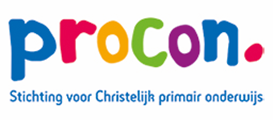 VACATURE (2X)lid Raad van Toezicht Stichting ProConDe Raad van Toezicht van Stichting ProCon te Vaassen bestaat uit vijf leden. De Raad houdt toezicht op het beleid van de Stichting en de uitvoering daarvan en functioneert als klankbord van de bestuurder.  Door het statutair aftreden is de Raad  op zoek naar twee nieuwe leden. Wij zoeken enthousiaste en betrokken kandidaten, die specifieke kennis en ervaring hebben op financieel dan wel bestuurlijk-juridisch gebied. Kandidaten komen bij voorkeur uit de regio Noordoost-Veluwe en beschikken over bestuurlijke ervaring en/of ervaring als toezichthouder. Met het oog op een evenwichtige samenstelling van de Raad hebben vrouwen de voorkeur bij invulling van de vacatures.Stichting ProCon bestaat uit vijf basisscholen voor christelijk primair onderwijs, drie in Epe en twee in Vaassen. In totaal omvatten de scholen ruim 900 leerlingen. De bestuurder is belast met de beleidsvorming en de beleidsuitvoering  van de Stichting. Beleidsvoorbereidende taken worden uitgevoerd door de (vijf) directeuren van de afzonderlijke scholen. De bestuurder wordt in de beleidsuitvoering ondersteund door het stafbureau. Stichting  ProCon heeft ruim 80 medewerkers.Toezicht en bestuur zijn ingericht volgens de principes van ‘Good Governance’. De Raad van Toezicht neemt conform de statuten en reglementen een onafhankelijke positie in en houdt integraal toezicht. Zij adviseert de bestuurder, fungeert als klankbord en ‘sparringpartner’ en vervult de werkgeversrol. Leden van de Raad van Toezicht worden benoemd voor een periode van vier jaar en zijn ten hoogste één maal herbenoembaar.Functie-eisen De Raad van Toezicht wil herkenbaar zijn als een betrokken toezichthouder die opereert vanuit een collectieve en integrale verantwoordelijkheid, waarbij alle leden een complementaire bijdrage leveren. De toezichthouder van ProCon is geïnteresseerd en wil zich verdiepen in maatschappelijke ontwikkelingen op het gebied van onderwijs in de breedste zin van het woord. Elk lid is een generalist met een specialisme, en heeft het vermogen om verschillende aspecten integraal af te wegen, gericht op het belang van de instelling als geheel.Stichting ProCon zoekt als toezichthouder iemand die: loyaal is aan de doelstelling en de grondslag van de stichting;bestuurlijke en toezichthoudende ervaring heeft, met een juist evenwicht tussen betrokkenheid en bestuurlijke afstand;affiniteit heeft met primair onderwijs en op hoofdlijnen de ontwikkelingen volgt;het vermogen heeft de adviserende en toezichthoudende rol in teamverband uit te oefenen;het vermogen, de attitude en de communicatieve vaardigheden heeft om inhoud te kunnen geven aan de klankbordfunctie met de bestuurder;het vermogen heeft om op strategisch niveau, op hoofdlijnen een oordeel te vormen;het vermogen heeft om op hoofdlijnen de strategie en het beleid van de stichting en het functioneren van de bestuurder te beoordelen;handelt vanuit integriteit, verantwoordelijkheidsgevoel en een onafhankelijke opstelling;in staat is tot zelfreflectie;voldoende beschikbaar is en energie heeft voor een adequate invulling van de functie;bij voorkeur woonachtig is in de regio Noordoost-Veluwe.SollicitatieUw sollicitatiebrief met cv kunt u tot 19 december 2016 zenden aan stichting ProCon, t.a.v. de Raad van Toezicht, de heer ir. B.H.G. (Henry) Huiskamp, Westerenkweg 17, 8172 VT  Vaasen, of per e-mail naar vacature@stichting-procon.nl.De gesprekken vinden plaats in week 3 (16-20 januari 2017)